Annex- 1Workflow in the data collection by phase of asylum procedure from the arrival of immigrants to the second instance decision.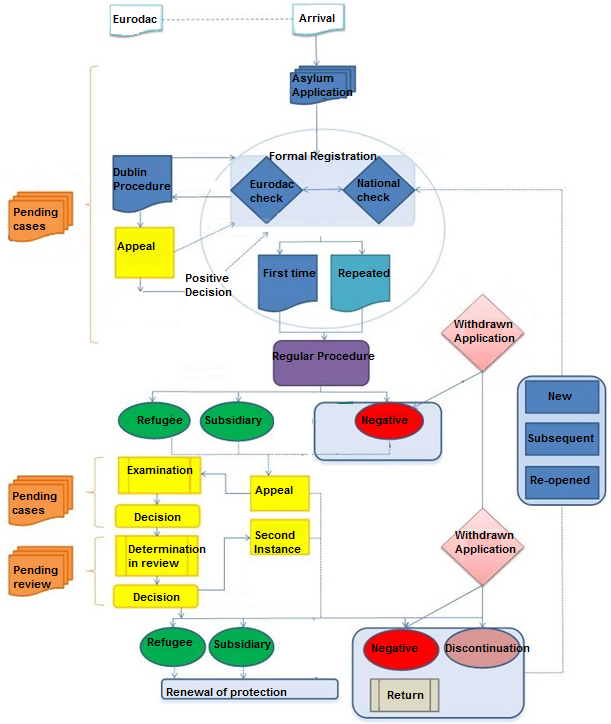 Asylum-related data collections in Italy